Zadatak za ponedjeljak, 18. svibnja 2020:Hallo Kinder! 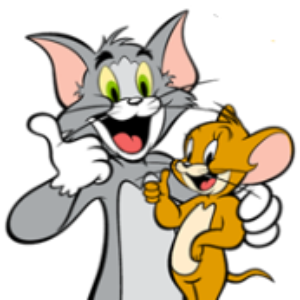 Hvala svima vama liebe Kinder, koji ste mi poslali svoje čestitke koje ste napravili vašim mamama. Nadam se da ste ih razveselili kao i mene! I još više  Ovim putem pozivam i vas ostale, a tko želi, da mi pošaljete slike čestitaka pa ih budemo objavili na mrežnoj stranici naše škole!  DANKE na suradnji!A današnji zadatak je….. vježbanje čitanja!U privitku su moje snimke pa ih pažljivo slušajte, ponavljajte za mnom i uvježbajte čitati Meine Schulsachen (Moj školski pribor). Vi sve objedinite i snimite odjednom- ja sam ovako odvojeno snimala samo da vama bude lakše uvježbavati čitati. Broj pribora u množini (Plural) izmislite sami. Možete odmah snimati jedninu pa množinu, npr. der Bleistift- zwei Bleistifte, der Radiergummi – fünf Radiergummis, ….Kad uvježbate, snimite se i pošaljite mi na mail: vlatka.matecic@gmail.com .Podsjećam- online snimamo u programu Vocaroo:  https://vocaroo.com/Viel Glück! (Sretno!)